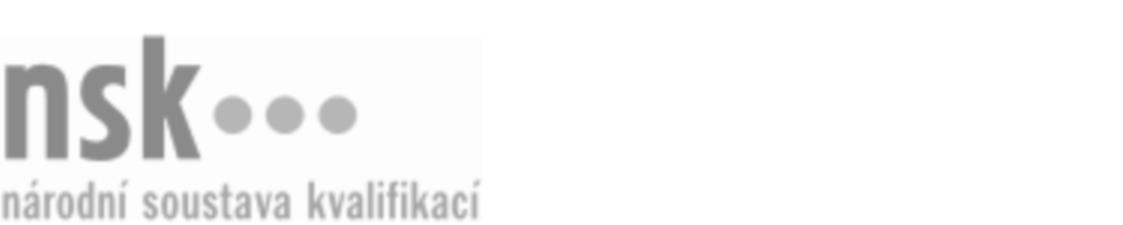 Autorizované osobyAutorizované osobyAutorizované osobyAutorizované osobyAutorizované osobyAutorizované osobyAutorizované osobyAutorizované osobyReklamní a produktový fotograf / reklamní a produktová fotografka (kód: 34-031-M) Reklamní a produktový fotograf / reklamní a produktová fotografka (kód: 34-031-M) Reklamní a produktový fotograf / reklamní a produktová fotografka (kód: 34-031-M) Reklamní a produktový fotograf / reklamní a produktová fotografka (kód: 34-031-M) Reklamní a produktový fotograf / reklamní a produktová fotografka (kód: 34-031-M) Reklamní a produktový fotograf / reklamní a produktová fotografka (kód: 34-031-M) Reklamní a produktový fotograf / reklamní a produktová fotografka (kód: 34-031-M) Reklamní a produktový fotograf / reklamní a produktová fotografka (kód: 34-031-M) Autorizující orgán:Autorizující orgán:Ministerstvo školství, mládeže a tělovýchovyMinisterstvo školství, mládeže a tělovýchovyMinisterstvo školství, mládeže a tělovýchovyMinisterstvo školství, mládeže a tělovýchovyMinisterstvo školství, mládeže a tělovýchovyMinisterstvo školství, mládeže a tělovýchovyMinisterstvo školství, mládeže a tělovýchovyMinisterstvo školství, mládeže a tělovýchovyMinisterstvo školství, mládeže a tělovýchovyMinisterstvo školství, mládeže a tělovýchovyMinisterstvo školství, mládeže a tělovýchovyMinisterstvo školství, mládeže a tělovýchovySkupina oborů:Skupina oborů:Polygrafie, zpracování papíru, filmu a fotografie (kód: 34)Polygrafie, zpracování papíru, filmu a fotografie (kód: 34)Polygrafie, zpracování papíru, filmu a fotografie (kód: 34)Polygrafie, zpracování papíru, filmu a fotografie (kód: 34)Polygrafie, zpracování papíru, filmu a fotografie (kód: 34)Polygrafie, zpracování papíru, filmu a fotografie (kód: 34)Povolání:Povolání:FotografFotografFotografFotografFotografFotografFotografFotografFotografFotografFotografFotografKvalifikační úroveň NSK - EQF:Kvalifikační úroveň NSK - EQF:444444Platnost standarduPlatnost standarduPlatnost standarduPlatnost standarduPlatnost standarduPlatnost standarduPlatnost standarduPlatnost standarduStandard je platný od: 22.08.2023Standard je platný od: 22.08.2023Standard je platný od: 22.08.2023Standard je platný od: 22.08.2023Standard je platný od: 22.08.2023Standard je platný od: 22.08.2023Standard je platný od: 22.08.2023Standard je platný od: 22.08.2023Reklamní a produktový fotograf / reklamní a produktová fotografka,  28.03.2024 18:00:22Reklamní a produktový fotograf / reklamní a produktová fotografka,  28.03.2024 18:00:22Reklamní a produktový fotograf / reklamní a produktová fotografka,  28.03.2024 18:00:22Reklamní a produktový fotograf / reklamní a produktová fotografka,  28.03.2024 18:00:22Reklamní a produktový fotograf / reklamní a produktová fotografka,  28.03.2024 18:00:22Strana 1 z 2Strana 1 z 2Autorizované osobyAutorizované osobyAutorizované osobyAutorizované osobyAutorizované osobyAutorizované osobyAutorizované osobyAutorizované osobyAutorizované osobyAutorizované osobyAutorizované osobyAutorizované osobyAutorizované osobyAutorizované osobyAutorizované osobyAutorizované osobyNázevNázevNázevNázevNázevNázevKontaktní adresaKontaktní adresa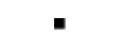 Ing. Mádr VítIng. Mádr VítIng. Mádr VítIng. Mádr VítIng. Mádr VítChládkova 902/8, 61600 BrnoChládkova 902/8, 61600 BrnoIng. Mádr VítIng. Mádr VítIng. Mádr VítIng. Mádr VítIng. Mádr VítChládkova 902/8, 61600 BrnoChládkova 902/8, 61600 BrnoPhotoHint.com, s.r.o.PhotoHint.com, s.r.o.PhotoHint.com, s.r.o.PhotoHint.com, s.r.o.PhotoHint.com, s.r.o.Na Čihadle  33, 16000 Praha 6Na Čihadle  33, 16000 Praha 6PhotoHint.com, s.r.o.PhotoHint.com, s.r.o.PhotoHint.com, s.r.o.PhotoHint.com, s.r.o.PhotoHint.com, s.r.o.Na Čihadle  33, 16000 Praha 6Na Čihadle  33, 16000 Praha 6Reklamní a produktový fotograf / reklamní a produktová fotografka,  28.03.2024 18:00:22Reklamní a produktový fotograf / reklamní a produktová fotografka,  28.03.2024 18:00:22Reklamní a produktový fotograf / reklamní a produktová fotografka,  28.03.2024 18:00:22Reklamní a produktový fotograf / reklamní a produktová fotografka,  28.03.2024 18:00:22Reklamní a produktový fotograf / reklamní a produktová fotografka,  28.03.2024 18:00:22Strana 2 z 2Strana 2 z 2